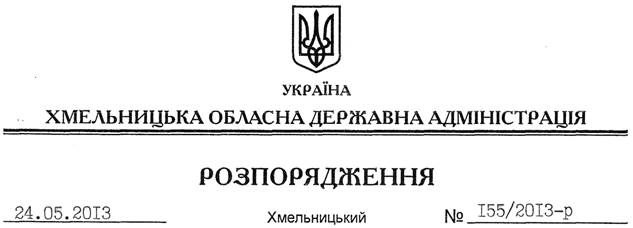 На підставі статті 6 Закону України “Про місцеві державні адміністрації”, керуючись Бюджетним кодексом України:Внести зміни до розпорядження голови обласної державної адміністрації від 18.03.2013 № 77/2013-р “Про перелік об’єктів будівництва, реконструкції, ремонту та утримання вулиць і доріг комунальної власності в населених пунктах області у межах обсягів субвенції, установлених Законом України “Про державний бюджет України на 2013 рік”, виклавши додаток до нього у новій редакції (додається).Голова адміністрації 									В.ЯдухаПро внесення змін до розпорядження голови обласної державної адміністрації від 18.03.2013 № 77/2013-р